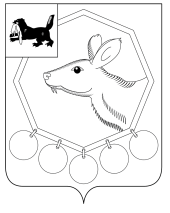 КОНТРОЛЬНО - СЧЕТНАЯ ПАЛАТАМО «Баяндаевский район»с. Баяндай                                                                             26 апреля 2013 года         ЗАКЛЮЧЕНИЕ № 14-зПО РЕЗУЛЬТАТАМ ЭКСПЕРТИЗЫ ОТЧЕТА ОБ ИСПОЛНЕНИИ БЮДЖЕТА МУНИЦИПАЛЬНОГО ОБРАЗОВАНИЯ «НАГАЛЫК» ЗА 2012 ГОДАудиторское заключение составлено аудитором  Контрольно – счетной палаты МО «Баяндаевский район» Дамбуевым Ю.Ф.,  инспектором Борхоновым А.М. по результатам экспертизы отчета об исполнении бюджета муниципального образования «Нагалык» за 2012 год» в соответствии со статьей 264.4 Бюджетного кодекса Российской Федерации, Положением о бюджетном процессе муниципального образования «Нагалык»  утвержденного решением Думы МО «Нагалык» от 21.12.2012г. №21.1, Решением Думы муниципального образования «Баяндаевский район» от 04.10.2011г. №21/5 «Об утверждении Положения о Контрольно-счетной палате муниципального образования «Баяндаевский район», соглашением о передаче полномочий по осуществлению внешнего муниципального финансового контроля Контрольно-счётной палате муниципального образования «Баяндаевский район» №7 от 27.12.2011г. и иными актами действующего федерального и областного законодательства.Подготовка заключения осуществлена на основании обращения Главы МО «Нагалык»  «О проведении экспертизы годового отчета об исполнении бюджета муниципального образования «Нагалык» за 2012 год.При проведении экспертизы проанализированы данные годового отчета  об исполнении бюджета МО «Нагалык» за 2012 год и использованы нормативные правовые документы, регулирующие бюджетные правоотношения.Соблюдение бюджетного законодательства при организацииисполнения бюджета МО «Нагалык»Муниципальное образование «Нагалык» наделено статусом сельского поселения Законом Усть-Ордынского Бурятского автономного округа от 30.12.2004г.  №67-ОЗ «О статусе и границах муниципальных образований Аларского, Баяндаевского, Боханского, Нукутского, Осинского, Эхирит-Булагатского районов Усть-Ордынского Бурятского автономного округа».При составлении, рассмотрении, утверждении и исполнении бюджета муниципального образования «Нагалык» на 2012 год администрация и Дума МО «Нагалык» руководствовались Бюджетным кодексом Российской Федерации, областным бюджетным законодательством, Уставом МО «Нагалык».Бюджетный процесс в МО «Нагалык» регламентировался в 2012 году Положением о бюджетном процессе в муниципальном образовании «Нагалык» (далее – Положение о бюджетном процессе), утвержденным решением Думы МО «Нагалык» от 15.06.2012г. №9,  в течение года в него были внесены изменения решениями Думы МО «Нагалык» от 22.06.2012г. №13, от 21.12.2012г. №21.1, а также Положением о бюджетном процессе определялись участники бюджетного процесса, порядок составления, рассмотрения, утверждения и исполнения бюджета, а также осуществление контроля за его исполнением.В соответствии с п.2 ст. 172 главы 20 «Основы составления проектов бюджетов» Бюджетного кодекса РФ составление бюджета МО «Нагалык» на 2012 год основывалось на:- прогнозе  социально-экономического развития муниципального образования «Нагалык» до 2014 года;- основных направлениях  бюджетной и налоговой политики МО «Нагалык» на 2012 год, утвержденных администрацией МО «Нагалык»В соответствии со статьей 184.2 главы 21 «Основы рассмотрения и утверждения бюджетов»  при составлении бюджета МО «Нагалык» на 2012 год разработаны документы:- основные направления бюджетной и налоговой политики;- предварительные итоги социально-экономического развития;- прогноз социально-экономического развития муниципального образования «Нагалык»;- среднесрочный финансовый план.В решении о бюджете МО «Нагалык» на 2012 год содержатся основные характеристики бюджета, к которым относятся общий объем доходов, общий объем расходов и дефицит бюджета, предусмотренные ст.184.1 «Общие положения» БК РФ, а также составлены:- прогнозируемые доходы бюджета МО «Нагалык» на 2012 год;- перечень главных администраторов доходов бюджета МО «Нагалык»;- распределение бюджетных ассигнований по разделам и подразделам классификации расходов бюджетов Российской Федерации;- распределение бюджетных ассигнований по разделам и подразделам, целевым статьям, видам классификации расходов бюджета муниципального образования «Нагалык» на 2012 год;- распределение бюджетных ассигнований по главам, разделам, подразделам, целевым статьям и видам классификации расходов бюджета в ведомственной структуре расходов бюджета на 2012 год.Бюджет на 2012 год утвержден решением Думы МО «Нагалык» от 26.12.2011г.  №3 «О бюджете МО «Нагалык» на 2012 год» в срок, согласно ст. 24 Положения о бюджетном процессе в МО «Нагалык. Первоначально бюджет МО «Нагалык» на 2012 год утвержден со следующими основными характеристиками бюджета:- общий объем доходов в сумме   3936,6 тыс. руб., в том числе безвозмездные поступления в сумме 3804,7 тыс. руб., дефицит бюджета в сумме  6,6 тыс. руб., или5%  от объема доходов без учета утвержденного объема безвозмездных поступлений, что соответствует п.3 ст.92.1 БК РФ, общий объем расходов планировался в сумме 3943,2 тыс. руб.В течение финансового года в бюджет МО «Нагалык»  на 2012 год были внесены изменения в сторону увеличения, которые указаны в таблице 1.Таблица 1           Изменения внесенные в бюджет МО «Нагалык» на  2012 годОснованиями для внесения изменений в параметры бюджета МО «Нагалык» на 2012 год в течение финансового года явилось наличие изменений в объеме предоставления безвозмездных поступлений из бюджетов других уровней.Организация исполнения бюджета МО «Нагалык» возложена на администрацию МО «Нагалык». Исполнение бюджета администрацией МО «Нагалык» организовано на основе решения о бюджете на 2012 год.Годовой отчет об исполнении бюджета МО «Нагалык» представлен в КСП МО «Баяндаевский район» в срок, указанный в статье 264.4 Бюджетного кодекса Российской Федерации, в соответствии с которым годовой отчёт об исполнении местного бюджета для подготовки заключения на него представляется в контрольный орган не позднее 1 апреля года следующего за отчетным. II. Общая характеристика исполнения бюджета МО «Нагалык» за 2012 год.	Бюджет поселения с последними изменениями и дополнениями, утвержденными решением Думы МО «Нагалык» от 26.12.2012г. №23 утвержден по доходам в сумме 7207,9 тыс. руб. и расходам в сумме 7217,6 тыс. руб.Основные прогнозируемые объемы доходов и расходов бюджета МО «Нагалык»  на 2012 и их исполнение приведены в таблице 2.Таблица 2Основные прогнозируемые объемы доходов и расходовбюджета  МО «Нагалык»  на 2012 и их исполнениеВ течение 2012 года в доходную и расходную части бюджета вносились изменения. Увеличение бюджетных назначений в окончательной редакции по сравнению с первоначальной редакцией  было осуществлено по доходам бюджета на 3271300,00 руб.,  или на 83,10%,   в том числе:-  по группе «Налоговые и неналоговые доходы»» - увеличение на 62200,00 руб., или на 47,16%, - по группе «Безвозмездные поступления» - увеличение на 3209100,00 руб., или на 84,35% .Расходы бюджета по сравнению с первоначальной редакцией увеличены  на 3274405,00 руб., или на 83,04%.Остаток денежных средств на лицевом счету МО «Нагалык» составил на  01.01.2012г.  44981,24 руб., который был сформирован за счет собственных доходов бюджета.По данным отчета об исполнении бюджета МО «Нагалык» за 2012 год» доходы составили  7201883,32 руб. или  99,92% к плановым показателям, расходы составили 7189462,91 руб. или 	99,61% к плановым показателям.Остаток денежных средств на лицевом счету МО «Нагалык» на 01.01.2013 г. составил 57401,65 руб., в том числе: собственные доходы 24354,55 руб., субсидии на ремонт дорог 3000,00 руб., дотация района 27888,00 руб., дотация на сбалансированность 2159,10 руб.III. Исполнение доходной части бюджета МО «Нагалык»Исполнение доходной   части  бюджета  за  отчетный  период  составило  7201,88 тыс.  руб. Безвозмездные поступления за отчетный период поступили в размере 7007,40 тыс. руб.  или  99,91%  от плановых сумм, из них дотации – 1474,00 тыс. руб.  или  100,0%  к  годовому  назначению, субвенции – 76,20 тыс. руб.  или 100,0% к годовому назначению, субсидии – 4910,2 тыс. руб., или  100,0%, прочие межбюджетные трансферты–547,00 тыс. руб. или 100,0%. В течение года поступили субсидии на развитие автомобильных дорог – 438 тыс. руб., субсидии на территориальное планирование 702,2 тыс. руб., субсидия на реализацию перечня проектов народных инициатив в сумме - 238тыс. руб.Собственных  доходов    получено  194,48 тыс. руб. или  100,20% от годового назначения.     Наибольший  удельный вес в объеме  собственных  доходов занимает  налог на доходы физических лиц – 62,40 %,  поступление составило   131,08 тыс. руб. или  99,87  % от годового назначения.Налог на имущество за 2012 год составил 30,16тыс. руб. или 15,51 % от общей суммы собственных доходов, исполнение составило 102,40 % от  годового назначения.	IV. Исполнение расходной части бюджета МО «Нагалык»	За 2012 год  за счет всех видов доходов  исполнение по расходам составило в  сумме 7189462,91 руб. или 99,61 % от объема расходов, предусмотренных решением  «О бюджете  на 2012 год»  муниципальным образованием «Нагалык».  	Итоги исполнения бюджета МО «Нагалык» за 2012 год  по   расходам характеризуются данными представленными в таблице 3:Таблица 3Исполнение бюджета МО «Нагалык» за 2012 год по расходам, руб.Как видно из таблицы 2 наибольший удельный вес в расходах по разделам составляют расходы по разделам: культура – 47,36%, общегосударственные вопросы –30,25%. Расходы по разделу национальная экономика составили 16,23%, по разделу жилищно-коммунальное хозяйство 2,84%. На остальные разделы приходится 3,32% от общей суммы расходов за 2012 год.	Общие объемы расходов за последние 3 отчетных года представлены в таблице 4.Таблица 4Расходы бюджета МО «Нагалык» в 2010-2012 годы, тыс. руб.В 2012 году увеличение расходов, по сравнению с предшествующим 2011 годом, произошло на 108,9% - прирост расходов бюджета  составил 3747,9 тыс. руб.В 2012 году расходы по разделу 0100 «Общегосударственные вопросы»  составили  2174684,15 руб.  или  99,77% годового назначения.По подразделу 0102 «Функционирование высшего должностного лица муниципального образования»  расходы составили  290181,95 руб. –100% от плана, которые были полностью сформированы за счёт расходов на оплату труда и на начисления на оплату труда. По подразделу 0104 «Функционирование местной администрации» исполнение составило 1884502,20 руб., что составляет 100% от плана, в том числе:  на оплату труда с начислениями 1102876,38руб. или 100% от плана; на оплату услуг за предоставление электроэнергии 58050 руб.  или 100% от плана; на оплату работ, услуг по содержанию имущества  9000 руб. или  100 % от плана; на приобретение прочих услуг 61510,36  руб. или 100%  от плана;  прочие расходы 55283,66 руб. или 100% от плана; на приобретение основных средств 229000 руб. или 100% от плана; на приобретение ГСМ 116000,00 руб. или 100% от плана; канцелярские и хозяйственные расходы 252781,80 руб. или 100,00% от плана.По подразделу 0111«Резервный фонд» запланированные  расходы в сумме 5000,00 руб. произведены не были.  Расходы по разделу 0200 «Национальная оборона» составили 51300 руб., что составляет 100% от плана, в том числе 40650 руб. на оплату труда с начислениями; 9650 руб. на приобретение горюче-смазочных материалов;1000 руб. на канцелярские и хозяйственные расходы.Расходы по разделу 0400 «Национальная экономика» составили 1167100,00 руб. или 99,56%.По данному разделу в отчетном периоде был произведен ремонт дорог на общую сумму 440000 руб.  в том числе: за счёт средств субсидий из областного бюджета в сумме 435000 руб. и за счёт средств местного бюджета 5000 руб. Также произведены расходы на территориальное планирование в сумме 702200 руб.Расходы по разделу 0500 «Жилищно-коммунальное  хозяйство» исполнены в сумме 204039,11руб.  или  94,18% от плана, в том числе: на оплату работ, услуг по содержанию имущества 15500 руб.; на оплату прочих услуг 109539,11 руб. на приобретение основных средств 25000,00 руб.; на канцелярские и хозяйственные расходы 54000,00 руб.По разделу 0800 «Культура, кинематография» исполнение составило 3404999,65 руб. или 99,93% от плана года, в том числе расходы на оплату труда с начислениями составили 1707133,98 руб., на оплату услуг за предоставление электроэнергии 93660,17 руб.;  на оплату работ, услуг по содержанию имущества 149885,00 руб.; расходы на приобретение прочих услуг 3104,00 руб.; на прочие расходы 46166,50 руб.; расходы на приобретение основных средств 1028150,00 руб.; канцелярские и хозяйственные расходы 376900,00 руб. В 2012 году МБУК КИЦ МО «Нагалык» вошло в областную целевую программу «100 модельных Домов культуры Приангарью на 2012-2015гг.», в рамках которой были приобретены: оргтехника, мебель, музыкальное оборудование, одежда сцены, сценические костюмы, сценические сапоги.По разделу 1000 «Социальная политика» исполнение составило 134040,00 руб. или 100% от плана – были произведены расходы на пенсионное обеспечение.По разделу 1403 «Межбюджетные трансферты» исполнение составило 53300 руб. или 100 % - произведены расходы по переданным полномочиям МО «Баяндаевский район».V. Кредиторская задолженностьНа 1 января 2013 года  просроченная кредиторская задолженность по муниципальному образованию «Нагалык» отсутствует.VI. Выводы и рекомендацииНа основании вышеизложенного, представляется возможным  признать  годовой отчет бюджета  МО «Нагалык» за 2012 год по основным параметрам достоверным и полным.Контрольно-счетная палата МО «Баяндаевский район» рекомендует утвердить Отчет об исполнении бюджета муниципального образования «Нагалык» за 2012 год.Председатель Контрольно-счетнойпалаты МО «Баяндаевскийрайон»                                                                                           Дамбуев Ю.Ф.Дата и № решения об утверждении бюджета и внесении изменений в бюджетОбъем доходов, тыс. руб.Прирост объема доходов в сравнении с предыдущим бюджетом, тыс. руб.Объем расходов, тыс. руб.Прирост объема расходов в сравнении с предыдущим бюджетом, тыс. руб.26.12.2011г. №33936,6-3943,2-10.04.2012г. №93936,6-3943,2-22.06.2012г. №13/17778,23841,67784,73841,523.08.2012г. №156923,1-855,16929,6-855,126.12.2012г. №257207,9284,87217,6288,0НаименованиеБюджет в редакции решений Думы МО «Нагалык», руб.Бюджет в редакции решений Думы МО «Нагалык», руб.Откл. уточ.редакцииот первонач.гр.3-гр.2Исполнение 2012 годИсполнение 2012 годПо состоянию на 01.01.2012г.По состоянию на 31.12.2012г.Откл. уточ.редакцииот первонач.гр.3-гр.2 руб.%123456ДоходыДоходыДоходыДоходыДоходыНалоговые и неналоговые доходы:131900,00194100,0062200,00194483,32100,20Налог на доходы физических лиц108100,00131250,0023150,00131077,7199,87Налог на совокупный доход5700,0023300,0017600,0023061,8398,98Налог на имущество18100,0029450,0011350,0030155,42102,40Задолженность и перерасчеты по отмененным налогам,  сборам и иным обязательным платежам---18,85-Доходы от использования имущества находящегося в государственной и муниципальной собственности-10100,00-10169,51100,69Безвозмездные поступления3804700,007013800,003209100,007007400,0099,91Итого доходов3936600,007207900,003271300,007201883,3299,92РасходыРасходыРасходыРасходыРасходыОбщегосударственные вопросы1742600,002179687,00437087,002174684,1599,77Национальная оборона51300,0051300,00051300,00100,00Национальная экономика51300,001172300,001121000,001167100,0099,56Жилищно-коммунальное хозяйство 124000,00216640,0092640,00204039,1194,18Культура 1773800,003407378,001633578,003404999,6599,93Социальная политика160000,00137000,00-23000,00134040,0097,84Физическая культура и спорт-----Межбюджетные трансферты40200,0053300,0013100,0053300,00100,00Итого расходов3943200,007217605,003274405,007189462,9199,61РазделНаименованиеСуммаУд. вес в объеме расходов%01Общегосударственные вопросы         2174684,1530,2502Национальная оборона51300,000,7204Национальная экономика                                          1167100,0016,2305Жилищно-коммунальное хозяйство                       204039,112,8408Культура3404999,6547,3610Социальная политика134040,001,8611Физическая культура и спорт--14Межбюджетные трансферты53300,000,74Всего расходов7189462,91100,002010 год2011 год2012 годВсего расходов2359,73441,67189,5Рост (+; -), тыс. руб.X1081,93747,9Рост (+,-), %.X45,85108,9